公版APP苹果iOS下载安装说明客户可以使用微信或其他任何二维码扫描程序扫描下载，苹果手机会自适应下载到iOS版“博易公开版”应用。如果使用微信扫描的话，会提示“即将离开微信  打开”App Store””，此时选择允许（如图1-1），随后在弹出的提示框选择“安装”即可开始下载。iOS系统会在苹果手机桌面的最后增加一个图标，此时图标可能会显示为“等待中…”这时只需稍等片刻即可安装完成（视网速约需要2~5分钟）。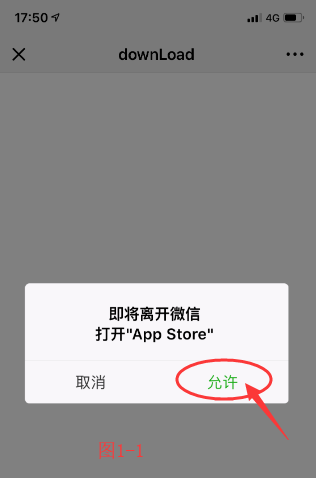 对于首次启动iOS版“博易公开版”，需要手动信任企业证书（Shanghai Huidian Network Information Cp,.Ltd），具体操作可参考下面内容：（视频说明可参考下面的连接https://jingyan.baidu.com/article/a3f121e4c1f544fc9052bbee.html）我们在使用苹果IOS9以上系统，当我们安装了新软件时，打开的时候系统会显示“未受信任的企业级开发者”，如下图所示。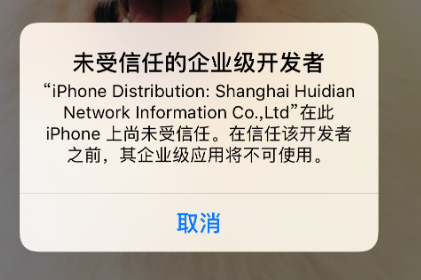 这时候我们点击打开手机桌面的【设置】图标，如下图所示。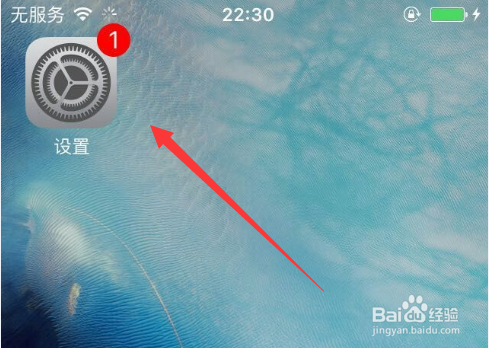 进入后，找到并打开【通用】这个选项，如下图所示。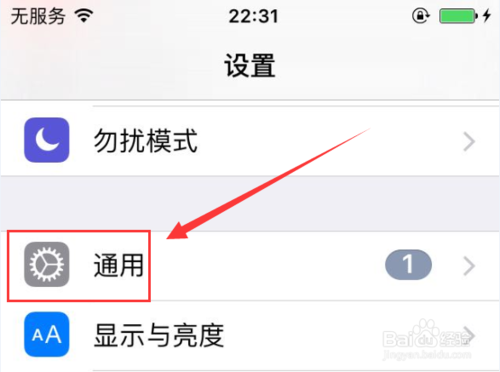 然后再打开的界面，往下找到【设备管理】（或【描述文件】）这个选项，并且点击打开它，图下图所示。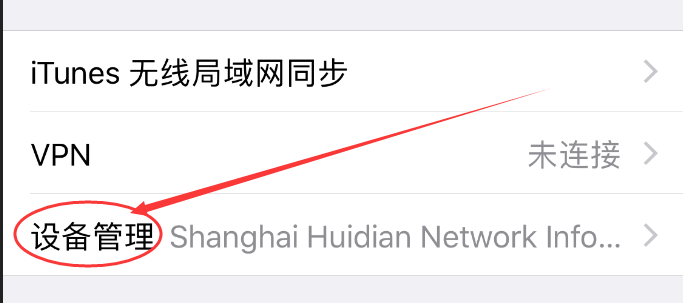 然后点击打开刚才显示未受信任的软件开发者的对应选项（Shanghai Huidian Network Information Cp,.Ltd）。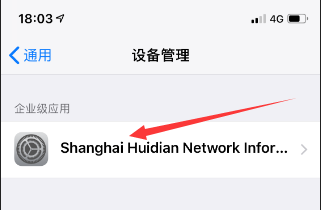 进入后，点击蓝色的【信任......】选项，如下图所示。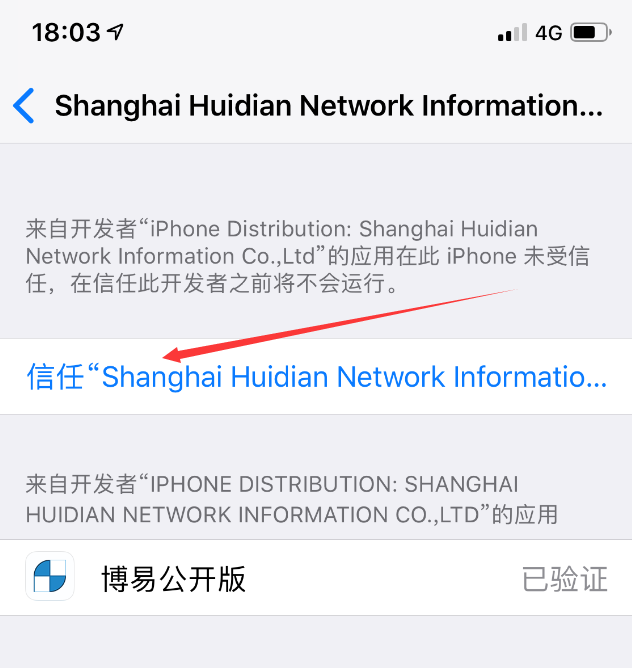 然后再弹出的窗口中，点击【信任】按钮，就可以成功解决这个问题了。我们再返回手机桌面，就可以打开刚才的app了。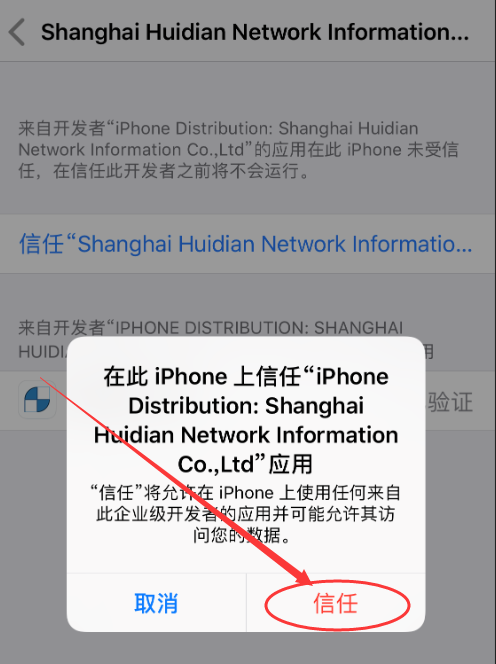 